ACTIVIDAD INFORMÁTICAAÑO: 1º A, B y CASIGNATURA: INFORMÁTICATEMAS A DESARROLLAR: INTRODUCIR A LOS ALUMNOS EN LOS TÉRMINOS Y MANEJOS BÁSICOS DE LA PROGRAMACIÓN. ANTICIPACIÓN DE MOVIMIENTOS. LATERALIDAD Y REALIDAD ESPACIAL. MANEJO DEL MOUSE. DESAFIOS:MIRÁ ESTE VIDEO TUTORIAL DÓNDE TE EXPLICO Y TE DESAFÍO A DOS RETOS DIVERTIDÍSIMOS:https://youtu.be/UOkyfc1yq9w 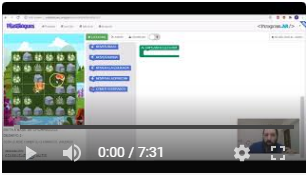 INGRESA EN EL SIGUIENTE LINK PARA JUGAR Y REALIZAR EL 1er DESAFÍO:http://pilasbloques.program.ar/online/#/libros/1OJALÁ TE DIVIERTAS MUCHO CON ESTA NUEVA EXPERIENCIA DE PROGRAMACIÓN! ESPERO TUS COMENTARIOS O TUS FOTOS EN MI MAIL: profehernandorios@gmail.com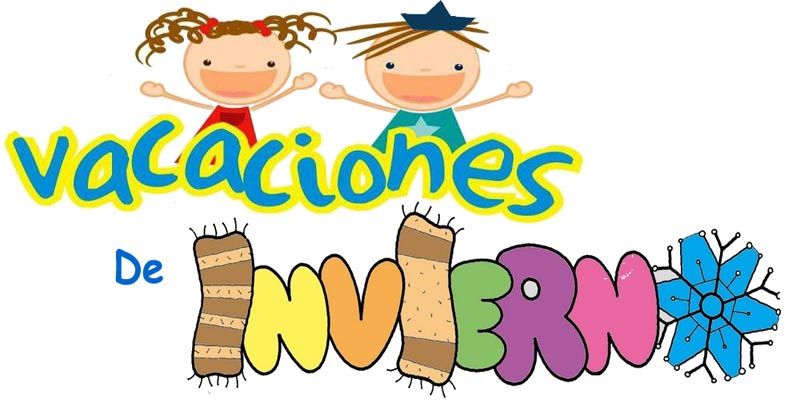 